AussehenFarbeBesitzt das Tier Haare oder Federn? Welche Farben kann es haben?Besonderheiten des KörperbausWas ist auffällig am Aussehen des Tieres? Hat es ein besonderes Gebiss, Augen, Ohren, ...?LebensweiseFamilie Gibt es unterschiedliche Namen für Weibchen, Männchen und das Jungtier? Lebt das Tier als Einzelgänger oder im Rudel? Gibt es eine Paarungszeit?WohnungWo lebt das Tier? Baut es ein Nest? Lebt es im Winter anderswo als im Sommer?NahrungWas isst das Tier? Muss es auf die Jagd gehen? Darfst du es füttern?BesonderheitenWas gibt es ganz besonders Tolles über dieses Tier zu sagen? Kann es etwas Außergewöhnliches? Was macht es so einzigartig? Warum fasziniert dich dieses Tier?Herkunft und VerwandteVon welchem Tier stammt es ab? Welche Tiere sind mit ihm verwandt?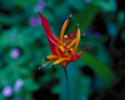 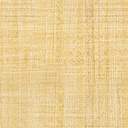 